Рисунок (1 «в» класс, 1 «г»)
План дистанционной работы преподавателя Лузиной Ирины НиколаевныНазвание предпрофессиональной программы «Декоративно-прикладное творчество»День недели: среда.  ПредметКлассДата(день недели)Описание
Задание на дистанционное обучениеРесурсОбратная связьРисунок 1 «в» 1 «г»Среда29.04.2020Тема: Схематичное изображение дома в перспективе с двумя точками схода.
Выполнение задания рассчитано на 3 урока.Материалы: лист плотный гладкий формат А4, простой карандаш НВ, ластик.1-й урок. Компоновка в листе, проведение линии горизонта в верхней части листа. Работаем легкими линиями без нажима! На линии горизонта слева обозначаем точку схода, вторая точка схода – справа, она лежит за пределами листа.. Самостоятельно выбираем месторасположение переднего нижнего угла дома и соединяем данную точку с точками схода. 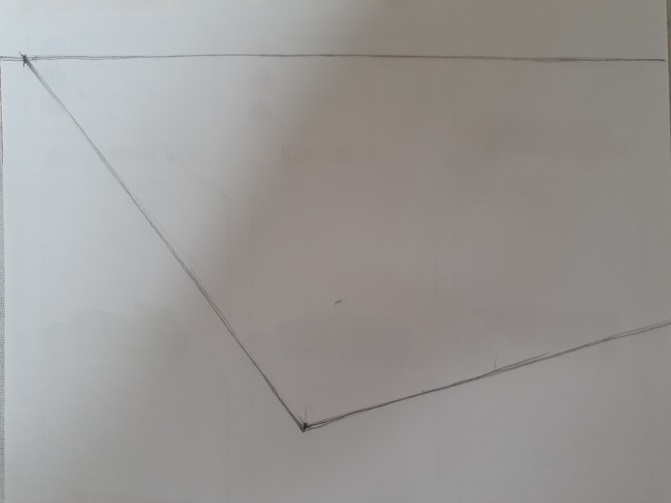 Задаём высоту стены дома и так же уводим к точкам схода.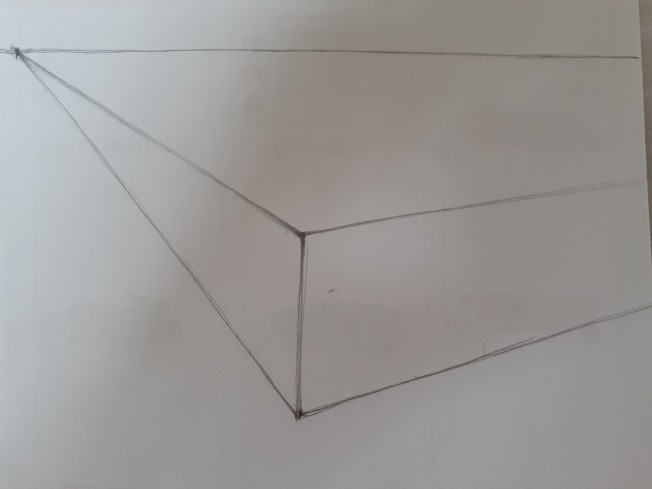 Задаём ширину и глубину дома.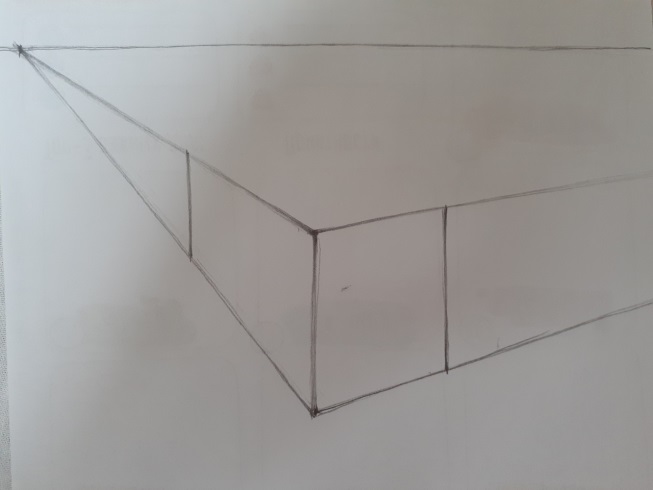 Обучающиеся высылают фото каждого этапа работы над рисунком в ВК сообщением или на электронную почту. Получают рекомендации преподавателя.2-й урок.Строим основание дома в перспективе. Для этого соединяем точки глубины и ширины дома с точками схода. На пересечении линий получаем самый дальний угол в основании дома. Не забываем, что все линии делаются без нажима, от плеча.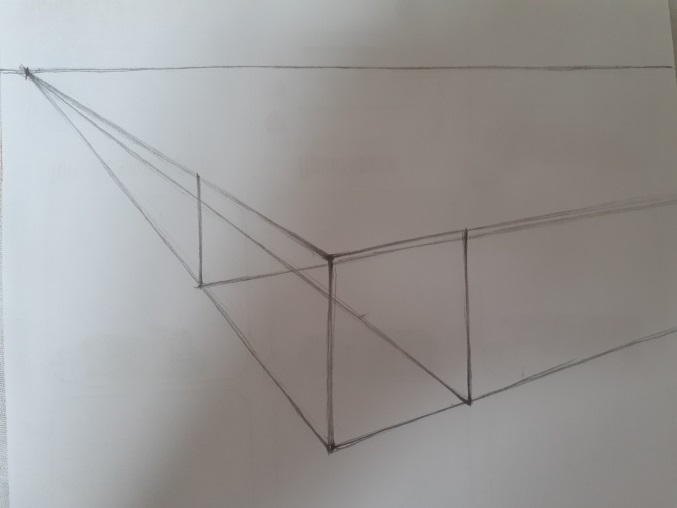 Из полученного угла поднимаем вверх вертикальную линию.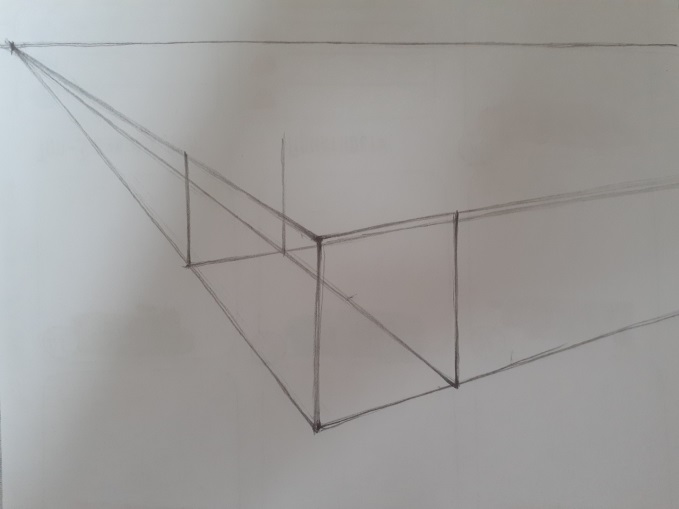 Уводим к точкам схода верхние точки ширины и глубины дома и достраиваем верхнюю плоскость. Обучающиеся высылают фото каждого этапа работы над рисунком в ВК или на электронную почту. Получают рекомендации преподавателя.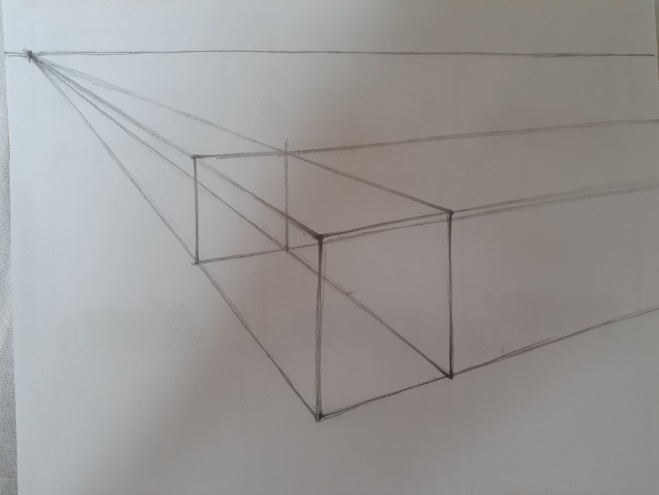 3-й урок. На ближней и дальней боковых сторонах проводим диагонали. Через точку пересечения диагоналей (это середина стороны) проводим вертикальную линию, поднимая ее вверх, но не доводя до линии горизонта.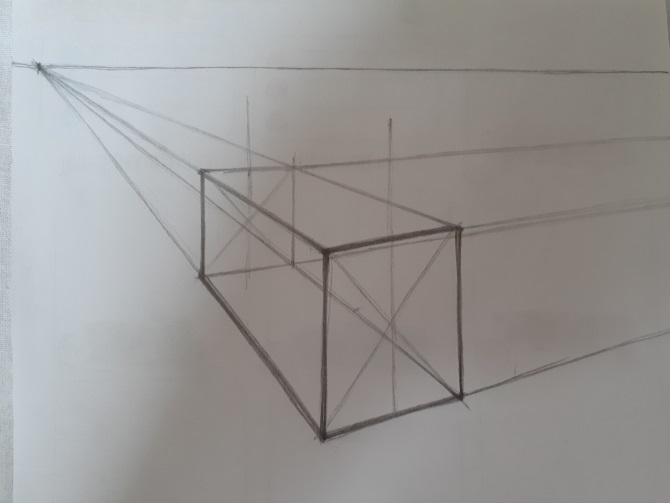 На этой вертикали произвольно выбираем точку – верх крыши и соединяем ее с верхними углами дома.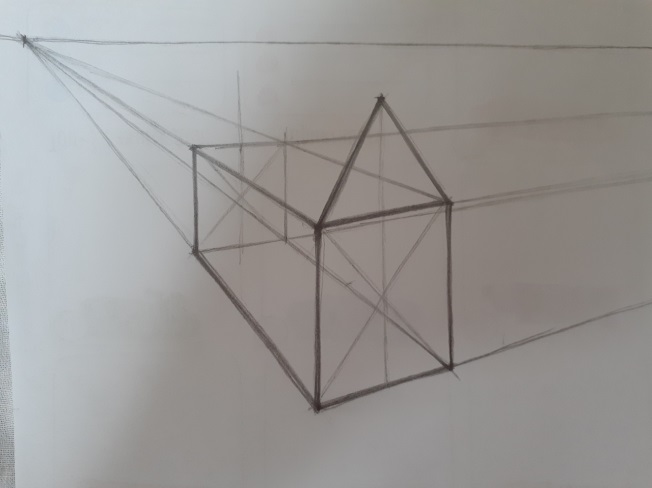 Верх крыши уводим к точке схода и  достраиваем крышу.  Видимые линиипроводим более насыщенным тоном.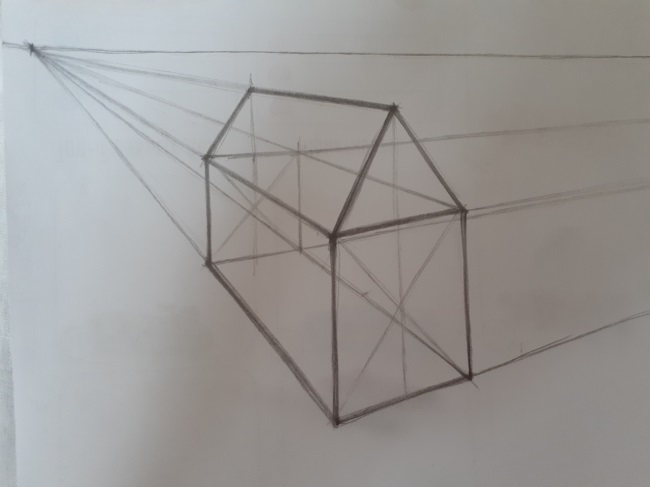 Домашнее задание: Повторить это задание, но поменять расположение точек схода – левая за пределами листа, правая видна. Изображение можно дополнить окнами (по желанию.ЛузинаИрина Николаевнаhttps://vk.com/id36354640Электронная почта IrinaLuu@yandex.ru